湖北省安全技术防范行业协会2018年度湖北省安防行业“最美安防人”评选结果公示各会员单位：2018年度湖北省安防行业“最美安防人”评选活动投票阶段已经结束。本次活动，得到了会员积极响应，并认真推荐。12月20日，在我会监事监督，会员代表专家组综合审核下，评选出30名2018年度湖北省安防行业“最美安防人”，将在12月28日协会年会颁奖。根据活动方案要求，现将拟表彰的“最美安防人”名单（名单附后）予以公示，并接受社会监督。公示时间：2018年12月24日——12月25日。公示期间，如有异议，请于12月25日17:00以前向我会秘书处反映。反映情况个人和企业要实事求是，客观公正，并提供相关证明材料和联系方式以供核实，秘书处严格保密相关信息。协会秘书处联系电话：027-87324910，联系人：胡操。附：2018年度湖北省安防行业“最美安防人”拟推荐名单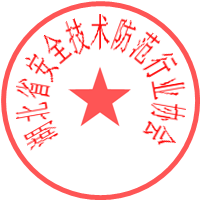                         湖北省安全技术防范行业协会                             2018年12月23日附件：2018年度湖北省安防行业“最美安防人”拟推荐名单（排名不分先后）序号姓名推荐单位1祝亚琴湖北永达卓越网络科技有限公司2陈国勇恩施州涌泉科技有限责任公司3霍建华达明科技有限公司4段晋鄂武汉华风电子工程有限公司5陈世雄湖北诺电科技有限公司6张楠中冶南方城市建设工程技术有限公司7张亚文安华智能股份公司8朱武振武汉网信安全技术股份有限公司9张振武汉爱迪科技股份有限公司10梁桂刚武汉湖滨电器有限公司11石艳武汉市霍克智能技术有限公司12李炜湖北大山子信息技术有限公司13叶亮武汉瑞科兴业科技有限公司14向雅贞武汉华微科技有限责任公司15孔浩景网技术有限公司16殷婉湖北安视云科技有限公司17许学斌武汉朋鼎科技有限公司18易平强武汉海辰友邦科技发展有限公司19刘雄武汉市挚诚计算机系统工程有限公司20李继恒光谷技术股份公司21王军武汉广通系统工程有限公司22罗秋菊湖北佳狮盾智能技术有限公司23王孝文达明科技有限公司24王鹏湖北泰跃卫星技术发展股份有限公司25陈绪刚大冶市金鼎电子科技有限责任公司26胡江伟湖北周全智能化系统工程有限公司27易庆玲武汉虹识技术有限公司28郑俊武汉斯艾特科技股份有限公司29徐燕武汉菲奥达物联科技有限公司30刘京欢景网技术有限公司